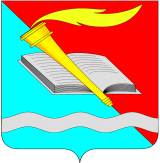  
РОССИЙСКАЯ ФЕДЕРАЦИЯСОВЕТ ФУРМАНОВСКОГО МУНИЦИПАЛЬНОГО РАЙОНАИВАНОВСКОЙ ОБЛАСТИРЕШЕНИЕот 30 ноября 2023 года                                                                                                         № 78г. ФурмановО согласовании перечня имущества, предлагаемого к безвозмездной передаче из муниципальной собственности Панинского сельского поселения Фурмановского муниципального района Ивановской области в муниципальную собственность Фурмановского муниципального районаВ соответствии с Федеральным законом от 06.10.2003 № 131-ФЗ «Об общих принципах организации местного самоуправления в Российской Федерации», Положением об организации безвозмездной передачи имущества из муниципальной собственности Фурмановского муниципального района в муниципальную собственность иных муниципальных образований, из муниципальной собственности иных муниципальных образований в муниципальную собственность Фурмановского муниципального района, утвержденным решением Совета Фурмановского муниципального района от 26.01.2017 №8, Решением Совета Панинского сельского поселения Фурмановского муниципального района Ивановской области от 17.10.2023 №27 «Об утверждении перечня имущества, предлагаемого к безвозмездной передаче из собственности Панинского сельского поселения в собственность Фурмановского муниципального района», руководствуясь Уставом Фурмановского муниципального района,  Совет Фурмановского муниципального районаР Е Ш И Л:Согласовать перечень имущества, предлагаемого к безвозмездной передаче из муниципальной собственности Панинского сельского поселения Фурмановского муниципального района Ивановской области в муниципальную собственность Фурмановского муниципального района (Приложение №1).Настоящее решение вступает в силу с момента его официального опубликования.Опубликовать настоящее решение в официальном издании «Вестник администрации Фурмановского муниципального района и Совета Фурмановского муниципального района» и на официальном сайте администрации Фурмановского муниципального района.Контроль за исполнением решения возложить на постоянно действующую комиссию по вопросам местного самоуправления Совета Фурмановского муниципального района. Приложение  №1к решению Совета Фурмановского муниципального района от 30.11.2023  № 78Перечень имущества, предлагаемого к безвозмездной передаче из муниципальной собственности Панинского сельского поселения Фурмановского муниципального района Ивановской области в муниципальную собственность Фурмановского муниципального районаГлава Фурмановскогомуниципального района Председатель Совета Фурмановскогомуниципального района                                                                                                                                                                                                                      П.Н. Колесников                                               Г.В. Жаренова№ п/пНаименование объектаАдрес места нахожденияИндивидуализирующие характеристики1234Земельный участокИвановская область Фурмановский район, д. БабиноКатегория земель: земли населенных пунктовКадастровый номер: 37:19:013802:9Разрешенное использование: для садоводства и огородничестваПлощадь: 700 м2